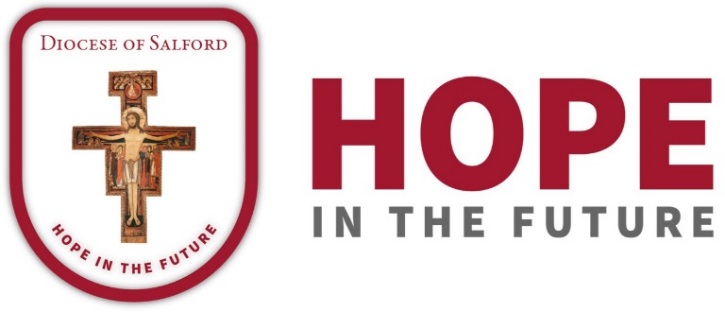 DIOCESAN PRAYER CYCLE PRAYERS OF THE FAITHFUL24th/25th November 2018 – 12th/13th January 201924th/25th November 2018We pray for the parishes of St. Mary, St. Mark and St. Charles, Swinton, with Mgr Smith and Fr. Landers, for the Franciscan Missionaries of St. Joseph, the chaplaincy of Forest Bank Prison, the parish primary schools and St. Ambrose Barlow High School.1st/2nd December 2018Let us pray for the parish of St. Cuthbert, Withington, with Fr. Curley, and for the parish of the Holy Spirit, East Manchester, with the Spiritans, for the Manchester L’Arche Community, the Christie Hospital, and the parish primary schools.8th/9th December 2018We pray for the parishes of St. Kentigern, Fallowfield, and St. Edward, Rusholme, with Canon Cleary, and for the parish of St. Hilda, Tottington, with Fr. Cannon. We pray for the Society of African Missions, for Opus Dei, for the Divine Mercy Primary School and for Xaverian College. 15th/16th December 2018We pray for the parish of St. Mary, Horwich, with Mgr Daly and Fr. Howard, and for the parish of St. Patrick with St. Mary, Oldham, with Fr. Sumner, for the parish primary schools and for St. Joseph’s High School.22nd/23rd December 2018Let us pray for the parish of Our Lady of Grace, Prestwich, with Mgr Allen and Fr. Dearman, and for the parish of St Joseph and St. Peter, with Fr. Boast. We pray for the chaplaincy to Prestwich Hospital, for the Sisters of Sion, and their parish primary schools.29th/30th December 2018 – No prayers this week5th/6th January 2019Let us pray for the parish of Corpus Christi, Bolton, with Fr. Chinnery, their parish priest, for the parish of the Sacred Heart, Westhoughton, with Fr. Aspden and for the parish of St. Alban, Blackburn, with Canon Harrison, Fr Taylor and the Marist Fathers. We pray for St. Mary’s College, Blackburn and for primary schools attached to these parishes.12th/13th January 2019We pray for the parish of St Anne and St. Joseph, Accrington, with Fr Stamp, and for the parish of St James Rawtenstall, with Canon McBride, for their primary schools and for All Saints College.  